Appendix 2: Social prescribing interventions modelled reductions in secondary care by GP practice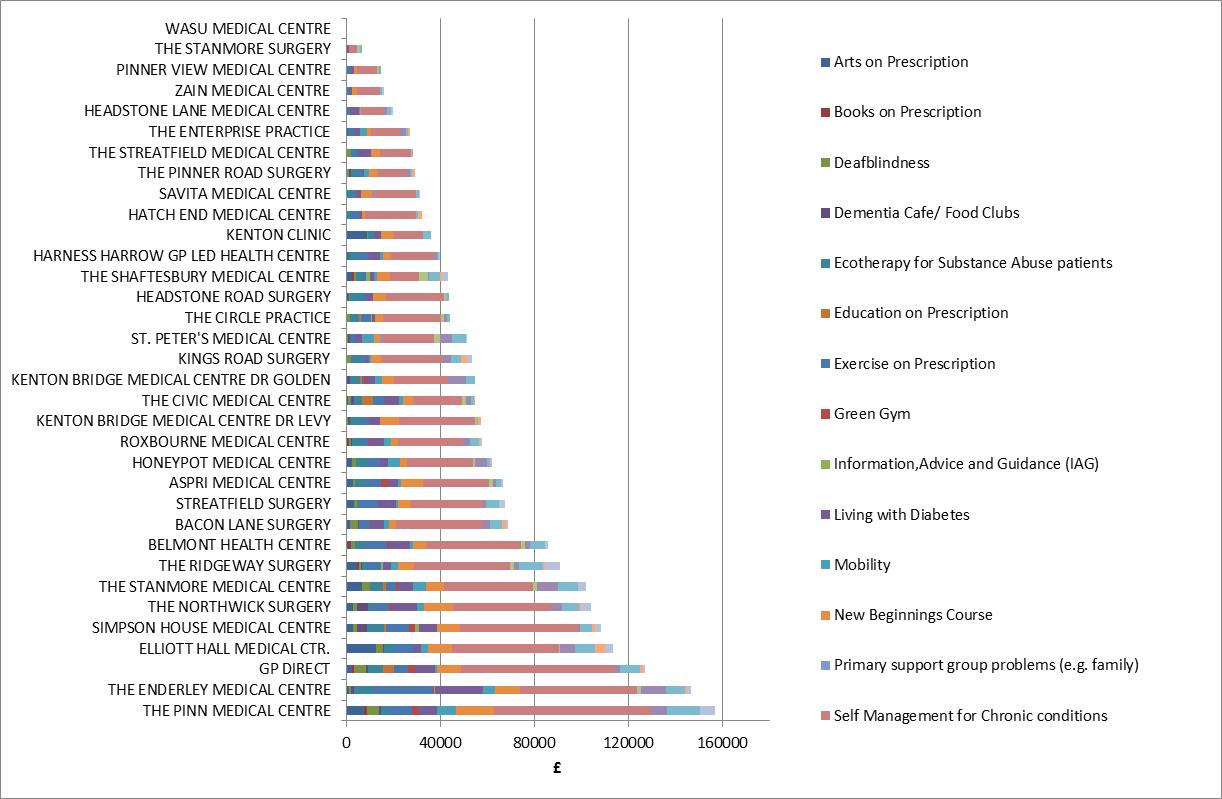 